21.06 2016 г.                                                                     №  559Об отмене Постановлений администрации города Канска от 21.10.2013 № 1471, от 21.10.2013 № 1472, от 15.06.2012 №994, от 18.10.2013 № 1463С целью приведения нормативно-правовых актов в соответствие с действующим законодательством, руководствуясь статьей 30, 35 Устава города Канска, ПОСТАНОВЛЯЮ:        1. Отменить Постановление администрации города Канска от 21.10.2013 № 1471 «О внесении изменений в Постановление администрации города Канска от 06.04.2011 №396».        2. Отменить Постановление администрации города Канска от 21.10.2013 № 1472 «О внесении изменений в Постановление администрации города Канска от 12.09.2012 № 1458».        3. Отменить Постановление администрации города Канска от 15.06.2012 № 994 «О внесении изменений в Постановление администрации города Канска от 05.05.2012 №691».        4. Отменить Постановление администрации города Канска от 18.10.2013 № 1463 «О внесении изменений в Постановление администрации города Канска от 05.05.2012 №691».        5. Ведущему специалисту отдела культуры администрации г. Канска (Назарова А.В.) опубликовать настоящее постановление в газете «Официальный Канск», разместить на официальном сайте муниципального образования город Канск в сети Интернет.        6. Контроль за исполнением настоящего Постановления возложить на заместителя главы города по экономике и финансам Кадач Н.В., заместителя главы города по социальной политике Князеву Н.И.        7. Постановление вступает в силу со дня официального опубликования в газете «Официальный Канск».Глава города Канска                                                                            Н.Н. Качан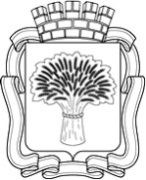 Российская ФедерацияАдминистрация города Канска
Красноярского краяПОСТАНОВЛЕНИЕ